وظيفة الدم يقوم القلب بضخ الدم عبر الشرايين إلى الرئتين حيث تتم عملية تبادل الغازات في مستوى الحويصلات الرئوية و من هناك يعود الدم إلى القلب عن طريق الأوردة و تسمى الدورة الدموية التي يتم فيها التبدل الغازي للدورة الدموية الصغرى و تمثل دور البلازما فينقل الأغذية التي تم هضمها داخل الأنبوب الهضمي امتصاصها من الأمعاء إلى خلايا الجسم  و في نقل الفضلات الناتجة عن عمل الخلايا الكليتين ليتخلص منها الجسم بالإضافة إلى تدخله في نقل الغازات المذابة فيه . أما الكريات الحمراء فتنقل غاز ثاني أكسيد الكربون بواسطة خضاب الدم (الهيموغلوبين ) إذا الأكسيجين من الرئتين إلي خلايا الجسم و تنقل جزءا من ثاني أكسيد الكربون من الخلايا إلي الرئتين في حين تقوم الكريات البيضاء بدور دفاعي إذا تحيط بالخلايا الميتة و الجراثيم و تبتلعها كما أن لي القدرة علي تكوين مضادات تقضي بها على الجراثيم تبطل مفعولها. 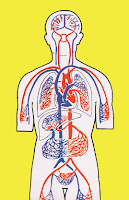 